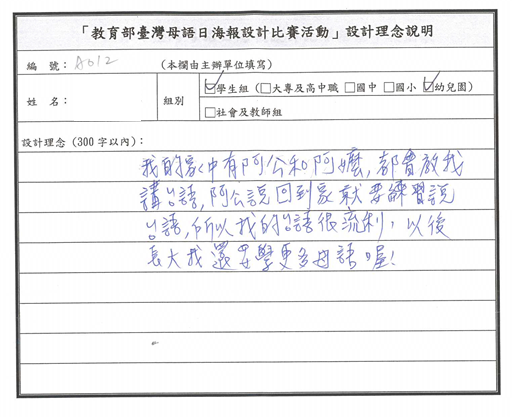 (幼兒園組第一名 鄭旭廷)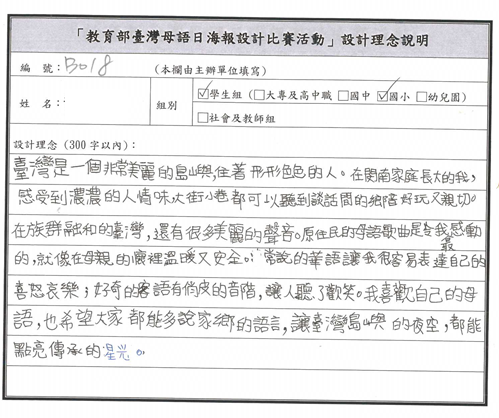 （國小組第一名 葉芝妤）